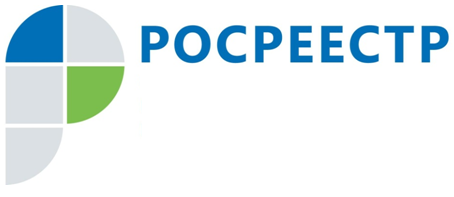 ПРЕСС-РЕЛИЗУправление Росреестра по Иркутской области открыло официальные страницы в популярных социальных сетяхЖители Иркутской области теперь могут получать информацию об услугах Росреестра в социальных сетях. Управление Росреестра по Иркутской области открыло официальные группы ведомства в Вконтакте (https://vk.com/rosreestr38), Facebook (https://www.facebook.com/rosreestr38/) и Twitter (https://twitter.com/rosreestr38). Страницы позволят жителям региона оперативно узнавать о последних изменениях законодательства, а также получать подробную информацию о деятельности Управления. На страницах Управления размещены не только текстовые материалы, но и полезные видеоролики, разъясняющие порядок и способы получения услуг Росреестра, а также сюжеты, содержащие комментарии специалистов Управления по самым актуальным темам.- Социальные сети пользуются большой популярностью среди населения, поэтому уже давно применяются как эффективный инструмент взаимодействия организаций с гражданами. Мы идем в ногу со временем и рассчитываем, что наши страницы станут дополнительной площадкой для диалога с жителями Иркутской области. Для удобства наших заявителей мы также запустили региональный сервис "Регистрация – это просто". Наш новый ресурс призван помочь владельцам недвижимости, которые хотят получать услуги Росреестра в электронном виде, но не понимают до конца, как это можно сделать. Сервис содержит информацию, которая может пригодиться при подаче документов на регистрацию прав через сайт Росреестра. С помощью нового ресурса мы хотим показать заявителям, насколько получение государственных услуг может быть простым и удобным, - сообщил помощник руководителя Управления Росреестра по Иркутской области Михаил Жиляев. Также получить полезную информацию о кадастровом учете и регистрации прав на объекты недвижимости можно на ютуб-канале Управления (https://www.youtube.com/channel/UCIg00smuZ_hEh3lflKHwDag/videos).Контакты для СМИИрина Кондратьеваспециалист-эксперт отдела организации, мониторинга и контроляУправления Росреестра по Иркутской областител. раб.: 8 (3952) 450-107тел. сот.: +7 924 82 314 01E-mail: presscentr@just38.ruwww.rosreestr.ru